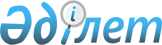 Вопросы Комитета по государственному контролю над производством и оборотом алкогольной продукции Министерства энергетики, индустрии и торговли Республики Казахстан
					
			Утративший силу
			
			
		
					Постановление Правительства Республики Казахстан от 23 сентября 1998 г. N 934. Утратило силу - постановлением Правительства РК от 9 февраля 2005 г. N 124 (P050124)



      В соответствии с Указом Президента Республики Казахстан от 21 мая 1998 года N 3958 
 U983958_ 
 "О дальнейшем совершенствовании государственного управления в Республике Казахстан" (САПП Республики Казахстан, 1998 г., N 16, ст. 136) Правительство Республики Казахстан ПОСТАНОВЛЯЕТ: 



      1. (Пункты 1-3 утратили силу - постановлением Правительства РК от 25 февраля 1999 г. N 173 
 P990173_ 
 ) 



      4. Определить лимит служебных легковых автомобилей для территориальных органов Комитета по государственному контролю над производством и оборотом алкогольной продукции Министерства энергетики, индустрии и торговли Республики Казахстан в количестве 5 единиц за счет сокращения лимита служебных легковых автомобилей территориальных органов Комитета по управлению земельными ресурсами Министерства сельского хозяйства Республики Казахстан. 



      5. Министерству финансов Республики Казахстан обеспечить финансирование территориальных органов Комитета по государственному контролю над производством и оборотом алкогольной продукции Министерства энергетики, индустрии и торговли Республики Казахстан за счет средств республиканского бюджета в установленном законодательством порядке. 



      6. Департаменту государственного имущества и приватизации Министерства финансов Республики Казахстан совместно с акимами Южно-Казахстанской, Костанайской, Актюбинской, Восточно-Казахстанской областей и города Астаны, акиму города Алматы в месячный срок выделить помещения для размещения территориальных органов Комитета по государственному контролю над производством и оборотом алкогольной продукции Министерства энергетики, индустрии и торговли Республики Казахстан. 



      7. Признать утратившим силу постановление Правительства Республики Казахстан от 29 апреля 1998 года N 391а 
 P98391a_ 
 "Вопросы Комитета по государственному контролю над производством и оборотом алкогольной продукции Министерства финансов Республики Казахстан". 



      8. Настоящее постановление вступает в силу со дня подписания. 


     Премьер-Министр



  Республики Казахстан

					© 2012. РГП на ПХВ «Институт законодательства и правовой информации Республики Казахстан» Министерства юстиции Республики Казахстан
				